Mise en situation #1Votre patient, M Jean Bourbon à un taux de glycémie à 2,9 mmoL ce matin (sous les valeurs normales : 4 à 7 mmoL). Vous devez l’installer pour l’alimentation, en regardant bien son menu posez-vous les questions suivantes :  Est-ce que vous pouvez l’alimenter ? Que lui offrez-vous dans son plateau selon son menu en premier lieu ?Est-ce que son plateau est bien adapté pour sa condition ?Finalement M Bourbon vous mentionne qu’il n’aime rien dans son menu, que faites-vous ?Dans le frigo au commun vous pouvez y retrouver les aliments suivants, quels aliments choisissez-vous selon sa situation actuelle ? Sandwich aux œufsPommeEau pétillante Tranche de jambon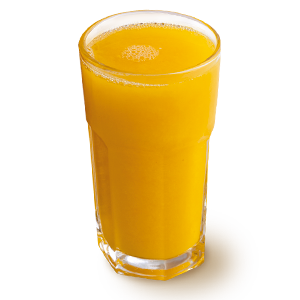 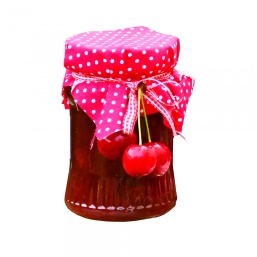 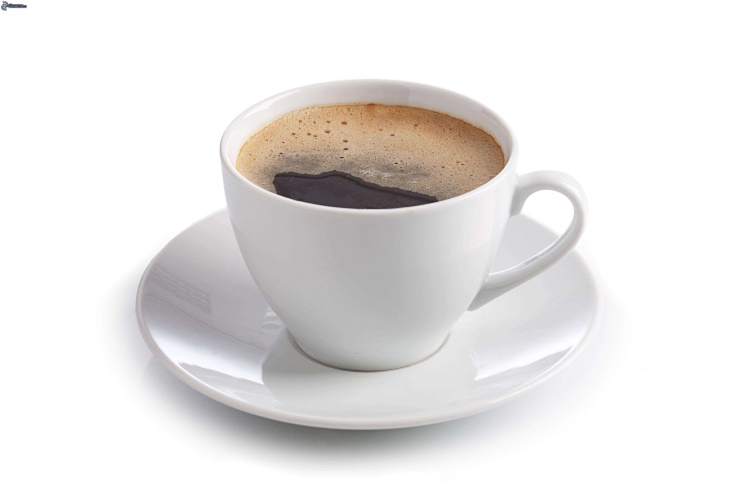 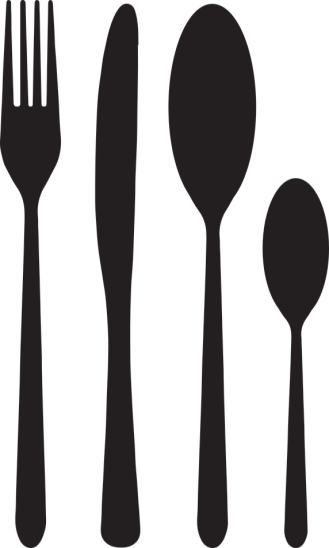 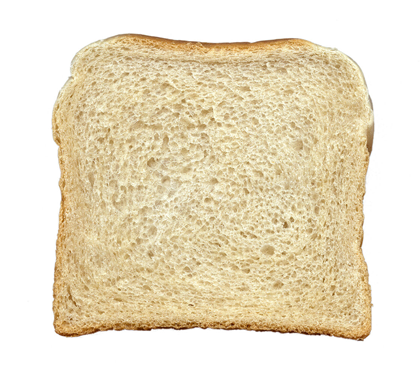 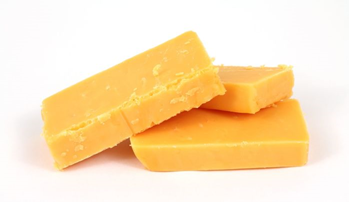 